        I am seeking a competitive and challenging environment where I can serve your       organization and establish an enjoyable career for myself.Confident, Positive Attitude, and Enthusiastic.Strong desire to learn new things.Hardworking and dedicated to work.Able to work on own and a part of team.Adaptability to work on different areas.       BTECH IN BIOTECHNOLOGY and BIOCHEMICALENGINEERING (72.22)                          [2012]       Mohandas College of Engineering and Technology, Kerala, India		       CLASS XII (60%)							                           [2007]       Marion Villa Convent ISC School, Kerala, India       CLASS X (60%)				                                                                      [2005]       Infant Jesus Convent ICSE School, Kerala, India						      Diploma in Computer ApplicationsMS OFFICEInternet and EmailMember of ISTE.First prize in IQ test conducted by Students Islamic Organization of INDIA, Kerala zone.B Grade in TCL Scholarship Examination conducted by Society of IT EducationSex & Marital Status: Female & MarriedAge & DOB: 26 years, 29th July 1989.Nationality / Citizen: IndianLanguages: English(Intermediate), Malayalam(Expert), Hindi(Beginner)First Name of Application CV No: 1706130Whatsapp Mobile: +971504753686 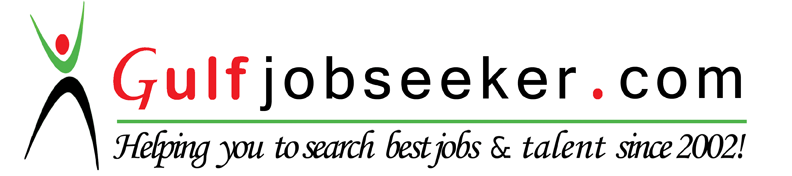 